Załącznik nr 8b do SIWZ…………………………(pieczątka Wykonawcy)Szczegółowy opis techniczny przedmiotu zamówienia – FORMUALARZ OFEROWANEGO WYPOSAŻENIA UWAGA:Kolor i  rodzaj materiałów użytych do produkcji mebli w ramach jednej pozycji w formularzu (jednego pomieszczenia) muszą być jednakowe (spójne) i pochodzić od jednego producenta:kolor płyty orzech wenecja w poz. 1, 2, 3, 4 kolor płyty klon w poz. 8, 4 rodzaj materiału w poz. 6, 7 skaj.Przedstawione zdjęcia, rysunki, modele i wizualizacje w niniejszej SIWZ mają jedynie charakter przykładowy i wzorcowy. W każdym przypadku dopuszczalne są produkty równoważne pod względem konstrukcji, materiałów i kolorów.Dla wyspecyfikowanego wyposażenia podane parametry są wartościami minimalnymi, wyposażenie o parametrach lepszych, wyższych od wyspecyfikowanych spełnia wymagania określone przez Zamawiającego.W przypadku braku nazwy producenta lub typu, produktu, modelu lub innych danych umożliwiających identyfikację oferowanego wyposażenia, oferta Wykonawcy nie będzie podlegała uzupełnieniu i zostanie odrzucona na podstawie art. 89 ust. 1 pkt 2) ustawy Pzp tj. z powodu niezgodności treści oferty z treścią Specyfikacji Istotnych Warunków Zamówienia. ....................................................................................(pieczątka i podpis osób/y uprawnionych doskładania oświadczeń woli)……………………………..,dnia………………………..2020 r.L.p.Przedmiot zamówieniaIlość szt.Wymagane minimalne parametry oferowanego wyposażeniaParametry oferowanego wyposażenia*zaznaczyć właściwą odpowiedź  (tak/nie)** w puste miejsca wpisać parametry oferowanego wyposażenia** Nazwa producenta oferowanego wyposażeniaL.p.Przedmiot zamówieniaIlość szt.Wymagane minimalne parametry oferowanego wyposażeniaParametry oferowanego wyposażenia*zaznaczyć właściwą odpowiedź  (tak/nie)** w puste miejsca wpisać parametry oferowanego wyposażenia** Model oferowanego wyposażenia oraz/lub numer katalogowy1Stół konferencyjny 1wymiary blatu: dług. minimum 2000mm, szer. minimum1000mm, wysokość 740mm (+/- 50mm)dług. .……..mm,szer. ………mm,  wys. ……….mm****………………………………………………………………………….**………………………………………………………………………….1Stół konferencyjny 1płyta laminowana o grubości minimum 25 mmtak/ nie***………………………………………………………………………….**………………………………………………………………………….1Stół konferencyjny 1obrzeże PCV lub ABS grubości minimum 2 mmtak/ nie***………………………………………………………………………….**………………………………………………………………………….1Stół konferencyjny 1blat: kolor płyty orzech wenecja****………………………………………………………………………….**………………………………………………………………………….1Stół konferencyjny 1stelaż metalowy na bazie profilu minimum 80 mm x20 mm  nogi wykonane jako płozytak/ nie*          ……………. **tak/ nie***………………………………………………………………………….**………………………………………………………………………….1Stół konferencyjny 1płozy z zabezpieczeniem przed rysowaniem podłogitak/ nie***………………………………………………………………………….**………………………………………………………………………….1Stół konferencyjny 1stelaż  kolor czarny mat RAL 9005 ****………………………………………………………………………….**………………………………………………………………………….1Stół konferencyjny 1malowany proszkowotak/ nie***………………………………………………………………………….**………………………………………………………………………….1Stół konferencyjny 1Klasa higieniczności płyty użytej do produkcji E1**………………………………………………………………………….**………………………………………………………………………….1Stół konferencyjny 1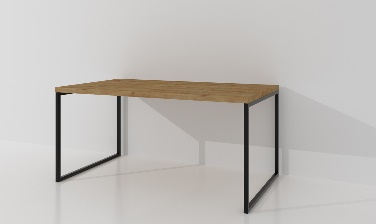 **………………………………………………………………………….**………………………………………………………………………….2.Komoda na dokumenty 3- segmentowa z podwójnymi drzwiami1wymiary – 1250 mm x 2400 mm x 400 mm ( +/-50mm) (WxSZxG)dług. .……..mm,szer. ………mm,  wys. ……….mm****………………………………………………………………………….**…………………………………………………………………………2.Komoda na dokumenty 3- segmentowa z podwójnymi drzwiami1komoda na cokole minimum 80 mm w kolorze korpusu tak/ nie***………………………………………………………………………….**…………………………………………………………………………2.Komoda na dokumenty 3- segmentowa z podwójnymi drzwiami1wieniec górny o grubości minimum 25 mmtak/ nie***………………………………………………………………………….**…………………………………………………………………………2.Komoda na dokumenty 3- segmentowa z podwójnymi drzwiami1pozostałe elementy wykonane z płyty laminowanej o grubości min. tak/ nie***………………………………………………………………………….**…………………………………………………………………………2.Komoda na dokumenty 3- segmentowa z podwójnymi drzwiami1obrzeże PCV lub ABS o grubości co najmniej 0,8 mm, tak/ nie***………………………………………………………………………….**…………………………………………………………………………2.Komoda na dokumenty 3- segmentowa z podwójnymi drzwiami1zewnętrzne segmenty zamykane pełnymi drzwiamitak/ nie***………………………………………………………………………….**…………………………………………………………………………2.Komoda na dokumenty 3- segmentowa z podwójnymi drzwiami1środkowy segment zamykany szklanymi drzwiami na ramie aluminiowej lakierowanej na czarny mat,wypełnionej przeźroczystym szkłem tak/ nie*tak/ nie*tak/ nie***………………………………………………………………………….**…………………………………………………………………………2.Komoda na dokumenty 3- segmentowa z podwójnymi drzwiami1wszystkie zawiasy ze spowalniaczami,tak/ nie***………………………………………………………………………….**…………………………………………………………………………2.Komoda na dokumenty 3- segmentowa z podwójnymi drzwiami1wnętrze komody  z 2 regulowanymi półkami na wysokość segregatorów A-4 w każdym segmenciemożliwość regulacji półek tak/ nie*tak/ nie***………………………………………………………………………….**…………………………………………………………………………2.Komoda na dokumenty 3- segmentowa z podwójnymi drzwiami1pełne drzwi wyposażone w zamki patentowe + 2 komplety kluczytak/ nie***………………………………………………………………………….**…………………………………………………………………………2.Komoda na dokumenty 3- segmentowa z podwójnymi drzwiami1drzwi wyposażone w wygodne  metalowe uchwyty (do ustalenia na etapie realizacji zamówienia), uchwyty lakierowane na kolor czarny matowy RAL 9005tak/ nie*****………………………………………………………………………….**…………………………………………………………………………2.Komoda na dokumenty 3- segmentowa z podwójnymi drzwiami1kolor płyty orzech wenecja****………………………………………………………………………….**…………………………………………………………………………2.Komoda na dokumenty 3- segmentowa z podwójnymi drzwiami1klasa higieniczności płyty użytej do produkcji E1tak/ nie***………………………………………………………………………….**…………………………………………………………………………2.Komoda na dokumenty 3- segmentowa z podwójnymi drzwiami1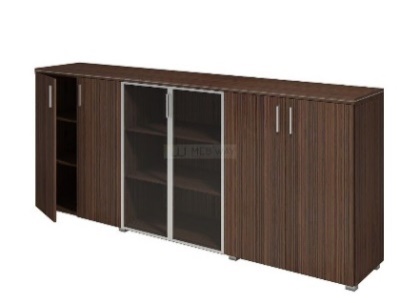 **………………………………………………………………………….**…………………………………………………………………………3.Biurko narożne 1wymiary blatu: 1600x1600x700x740 mm ( +/-50mm ) DxD/Sz/Wdług. .… x ….. mm,szer. ……… mm,  wys. ………. mm****………………………………………………………………………….**………..……………………………………………………………………………………3.Biurko narożne 1płyta laminowana o grubości minimum , tak/ nie***………………………………………………………………………….**………..……………………………………………………………………………………3.Biurko narożne 1obrzeże PCV lub ABS o grubości co najmniej tak/ nie***………………………………………………………………………….**………..……………………………………………………………………………………3.Biurko narożne 1blenda maskująca w kolorze płyty laminowanej tak/ nie***………………………………………………………………………….**………..……………………………………………………………………………………3.Biurko narożne 1kolor płyty – orzech wenecja****………………………………………………………………………….**………..……………………………………………………………………………………3.Biurko narożne 1stelaż metalowy na bazie profilu minimum 80mm x 20 mm  nogi wykonane jako płozy tak/ nie*          ……………. ** tak/ nie***………………………………………………………………………….**………..……………………………………………………………………………………3.Biurko narożne 1płozy z zabezpieczeniem przed rysowaniem podłogitak/ nie***………………………………………………………………………….**………..……………………………………………………………………………………3.Biurko narożne 1kolor stelaża czarny mat RAL 9005 ****………………………………………………………………………….**………..……………………………………………………………………………………3.Biurko narożne 1malowany proszkowo tak/ nie***………………………………………………………………………….**………..……………………………………………………………………………………3.Biurko narożne 1klasa higieniczności płyty użytej do produkcji E1tak/ nie***………………………………………………………………………….**………..……………………………………………………………………………………3.Biurko narożne 1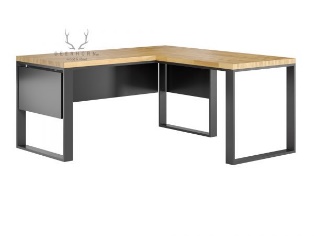 **………………………………………………………………………….**………..……………………………………………………………………………………4.Kontener biurowy                      4 szufladowy            na kółkach3wymiary kontenera 600mm x 430 mmx 550 mm ( +/-50mm ) (WxSZxG) dług. .……..mm,szer. ………mm,  wys. ……….mm****………………………………………………………………………….**…………………………………………………………………………4.Kontener biurowy                      4 szufladowy            na kółkach3płyta laminowana o grubości minimum18 mm, tak/ nie***………………………………………………………………………….**…………………………………………………………………………4.Kontener biurowy                      4 szufladowy            na kółkach3obrzeże PCV lub ABS grubości minimum 2 mm o grubości minimum tak/ nie*tak/ nie***………………………………………………………………………….**…………………………………………………………………………4.Kontener biurowy                      4 szufladowy            na kółkach3kolor płyty - orzech wenecja- 1 sztukakolor płyty -  klon -2 sztukitak/ nie*tak/ nie***………………………………………………………………………….**…………………………………………………………………………4.Kontener biurowy                      4 szufladowy            na kółkach3cztery szuflady – pierwsza szuflada wąska typu piórnik, trzy pozostałe równej wysokości z zamkiem centralnym+2 komplety kluczytak/ nie*tak/ nie*tak/ nie***………………………………………………………………………….**…………………………………………………………………………4.Kontener biurowy                      4 szufladowy            na kółkach3szuflady udźwig min. , posiadające prowadnice rolkowe metalowetak/ nie*tak/ nie***………………………………………………………………………….**…………………………………………………………………………4.Kontener biurowy                      4 szufladowy            na kółkach3drzwi wyposażone wygodne  metalowe uchwyty (do ustalenia na etapie realizacji zamówienia), uchwyty lakierowane na kolor czarny matowy RAL 9005tak/ nie***………………**………………………………………………………………………….**…………………………………………………………………………4.Kontener biurowy                      4 szufladowy            na kółkach3kółka twarde do podłóg miękkich w kolorze czarnym tak/ nie***………………………………………………………………………….**…………………………………………………………………………4.Kontener biurowy                      4 szufladowy            na kółkach3klasa higieniczności płyty użytej do produkcji E1tak/ nie***………………………………………………………………………….**…………………………………………………………………………4.Kontener biurowy                      4 szufladowy            na kółkach3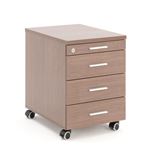 **………………………………………………………………………….**…………………………………………………………………………5.Krzesło konferencyjne6Stelaż: podwójna, metalowa płoza  tak/ nie***………………………………………………………………………….**…………………………………………………………………………5.Krzesło konferencyjne6kolor stelaża czarny mat RAL 9005 ****………………………………………………………………………….**…………………………………………………………………………5.Krzesło konferencyjne6malowane proszkowotak/ nie***………………………………………………………………………….**…………………………………………………………………………5.Krzesło konferencyjne6płozy z zabezpieczeniem przed rysowaniem podłogitak/ nie***………………………………………………………………………….**…………………………………………………………………………5.Krzesło konferencyjne6siedzisko i oparcie wyprofilowane, tapicerowane zmywalną ekoskórą tak/ nie***………………………………………………………………………….**…………………………………………………………………………5.Krzesło konferencyjne6siedzisko kolor cappuccino lub równoważny****………………………………………………………………………….**…………………………………………………………………………5.Krzesło konferencyjne6wysokość od podłoża do siedziska nie mniejsza niż , ……….mm ****………………………………………………………………………….**…………………………………………………………………………5.Krzesło konferencyjne6głębokość siedziska nie mniejsza niż 450 mm, ……….mm ****………………………………………………………………………….**…………………………………………………………………………5.Krzesło konferencyjne6szerokość siedziska nie mniejsza niż 410 mm .……….mm ****………………………………………………………………………….**…………………………………………………………………………5.Krzesło konferencyjne6całkowita wysokość nie więcej niż 1000 mm……….mm ****………………………………………………………………………….**…………………………………………………………………………5.Krzesło konferencyjne6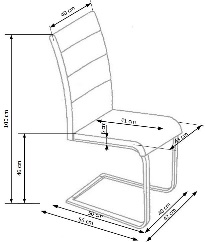 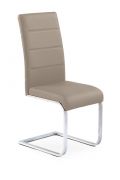 **………………………………………………………………………….**…………………………………………………………………………6.Fotel 1 osobowy4fotel obustronnie tapicerowany imitacją skóry (skaj)tak/ nie***………………………………………………………………………….**…………………………………………………………………………6.Fotel 1 osobowy4oparcie zintegrowane z podłokietnikami,tak/ nie***………………………………………………………………………….**…………………………………………………………………………6.Fotel 1 osobowy4kolor obicia - szary (kolor taki sam jak w sofie z poz.7)  2 sztukikolor obicia-  pomarańczowy  -  2 sztuki******………………………………………………………………………….**…………………………………………………………………………6.Fotel 1 osobowy4wymiary:wysokość siedziska od podłoża nie mniej niż , głębokość siedziska nie mniejsza niż , szerokość siedziska nie mniejsza niż  wysokość fotela nie mniejsza niż .……….mm……….mm……….mm     ……….mm****………………………………………………………………………….**…………………………………………………………………………6.Fotel 1 osobowy4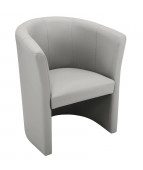 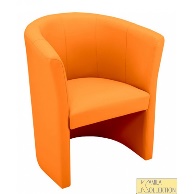 **………………………………………………………………………….**…………………………………………………………………………7.Sofa 2 osobowa1sofa obustronnie tapicerowana imitacją skóry (skaj)tak/ nie***………………………………………………………………………….**…………………………………………………………………………7.Sofa 2 osobowa1oparcie zintegrowane z podłokietnikami,tak/ nie***………………………………………………………………………….**…………………………………………………………………………7.Sofa 2 osobowa1kolor obicia - szary (kolor taki sam jak w fotelu z poz. 6.)****………………………………………………………………………….**…………………………………………………………………………7.Sofa 2 osobowa1wysokość siedziska od podłoża min. , głębokość siedziska nie mniejsza niż , szerokość siedziska nie mniejsza niż  wysokość sofy nie mniejsza niż ……….mm……….mm……….mm            ……….mm****………………………………………………………………………….**…………………………………………………………………………7.Sofa 2 osobowa1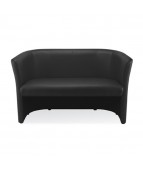 **………………………………………………………………………….**…………………………………………………………………………8.Regał stojący2wymiary regału – 1800mmx900mmx350 mm (+ /- ), (WxSZxG)……….mm……….mm    ……….mm****………………………………………………………………………….**…………………………………………………………………………8.Regał stojący25 regulowanych półek na wysokość segregatorów A-4 dodatkowe otwory umożliwiające rozmieszczenie półek na różnych wysokościach tak/ nie*tak/ nie***………………………………………………………………………….**…………………………………………………………………………8.Regał stojący2płyta laminowana o grubości min. ,tak/ nie***………………………………………………………………………….**…………………………………………………………………………8.Regał stojący2obrzeże PCV lub ABS o grubości min.0,8 mmtak/ nie***………………………………………………………………………….**…………………………………………………………………………8.Regał stojący2kolor płyty – klon ****………………………………………………………………………….**…………………………………………………………………………8.Regał stojący2klasa higieniczności płyty użytej do produkcji E1 tak/ nie***………………………………………………………………………….**…………………………………………………………………………8.Regał stojący2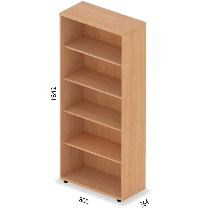 **………………………………………………………………………….**…………………………………………………………………………